XPPen Demo Product Request FormBy filling and signing this form, you agree to participate in XPPen’s Product Demo Program, which provides the participant 2 XPPen products for 2 weeks for testing purpose. Participant shall return demo products by the end of the 2-week trial, and complete a product questionnaire.      Please send this request form to distribution@xp-pen.com. A sales representative will contact you shortly. Should you have any questions about this program, our product, or procurement purchase, please do not hesitate to let us know!  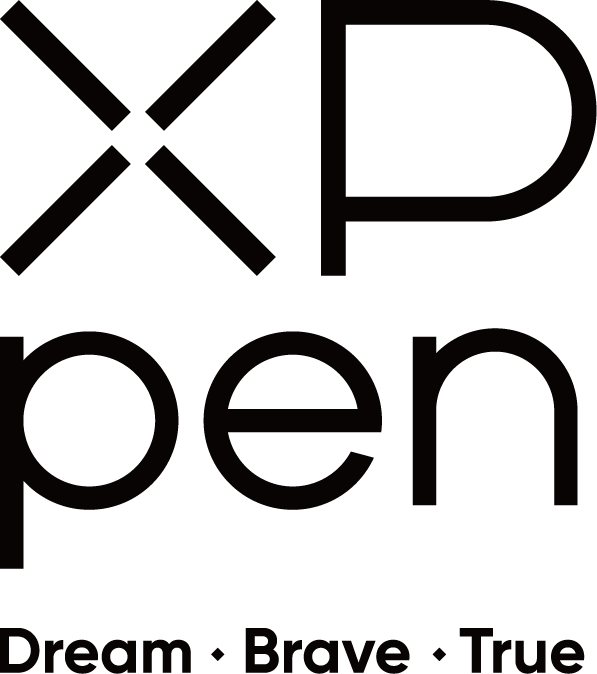 Applicant Date of Application Business/Corporation Name Business/Corporation Email Business/Corporation Phone XPPen Demo Model Request 1 XPPen Demo Model Request 2Shipping Address Applicant’s Signature 